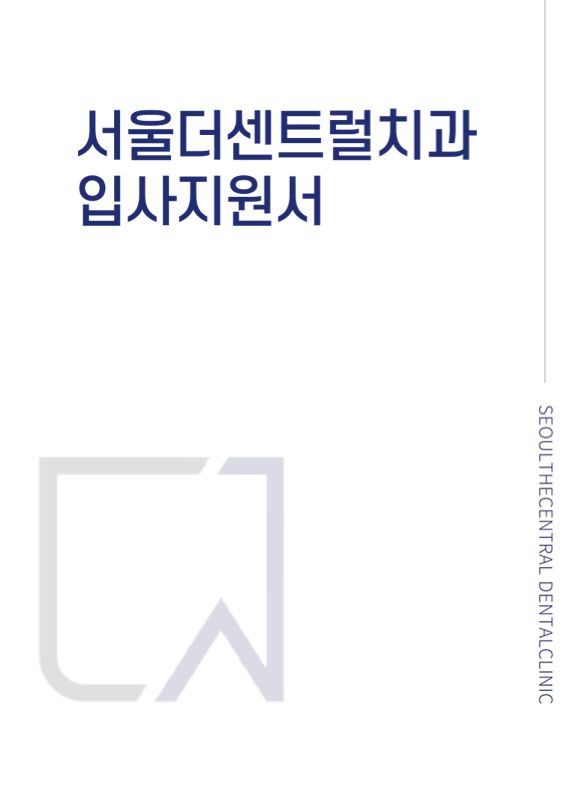 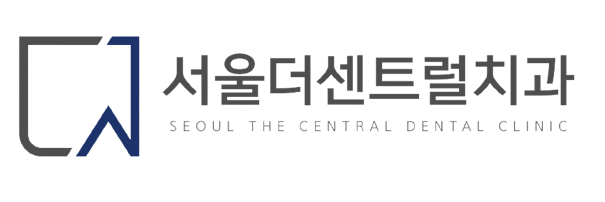 <학력사항><경력사항(실습지 포함)><보유 자격증>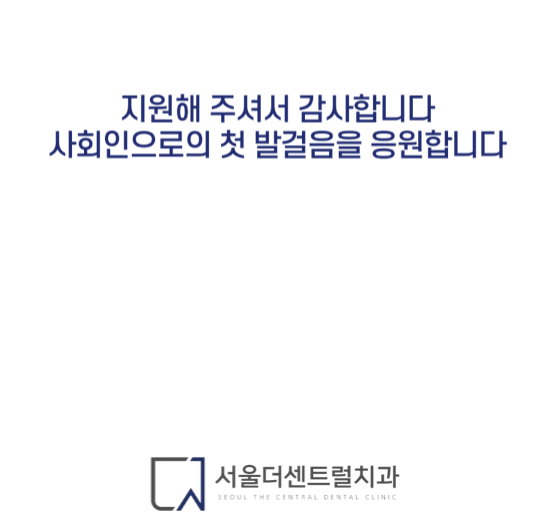 성  명생년월일성 별연 령만 세주  소휴대전화E-MAIL재학기간(년도/월)학교명학과(전공)구분~고등학교졸업/중퇴/재학~대학(교)졸업/중퇴/재학~대학(교)졸업/중퇴/재학~대학원졸업/중퇴/재학근무기간직장명직위담당업무년  월 ~    년  월(   년   개월)년  월 ~    년  월(   년   개월)~년  월 ~    년  월(   년   개월)~년  월 ~    년  월(   년   개월)~취득일자격증/면허증등급발행처~~~서울더센트럴치과 지원동기자기소개자기소개나를 한 마디로 표현한다면?성격의 장점과단점봉사활동, 교육 등 사회경험치과위생사로써 향후 계획 